REQUERIMENTO Nº 774/2018Requer informações acerca do não atendimento ao protocolo de Inscrição para Vaga em Creche, sob o nº ID 18758Senhor Presidente,Senhores Vereadores, CONSIDERANDO que a Educação é um direito garantido ao cidadão conforme Constituição Federal de 1988 e, é dever do Estado oferecer Educação aos cidadãos;CONSIDERANDO ainda que os munícipes barbarenses Sra. Naiara Caixeta Zambelo e o Sr. Renan Zambelo da Silva, fizeram pedido de vaga em Creche para sua filha Maria Eduarda Caixeta Zambello, conforme ID 18758 registrado junto à Secretaria Municipal de Educação;CONSIDERANDO que tal pedido fora feito no dia 29 de novembro de  2017 e até a presente data não houve atendimento do protocolo e sequer a disponibilização de vaga de Creche para a criança, sendo que a família necessita urgente da vaga em creche, uma vez que não tem com quem deixar a criança e nem possui recursos financeiros para pagar uma babá ou creche particular;REQUEIRO que, nos termos do Art. 10, Inciso X, da Lei Orgânica do município de Santa Bárbara d’Oeste, combinado com o Art. 63, Inciso IX, do mesmo diploma legal, seja oficiado o Excelentíssimo Senhor Prefeito Municipal para que encaminhe a esta Casa de Leis as seguintes informações: 1º) Solicito a Secretaria Municipal de Educação informações acerca do não atendimento do ID 18758, disponibilizando vaga em creche à criança Maria Eduarda Caixeta Zambello, sendo que o pedido fora feito ainda em 2017.2º) Solicito ainda a Secretaria Municipal de Educação qual o prazo para atendimento do ID supracitado e qual Unidade Escolar irá acolher a referida criança?3º) Outras informações que julgarem necessárias.Plenário “Dr. Tancredo Neves”, em 04 de junho de 2018.Germina Dottori- Vereadora PV -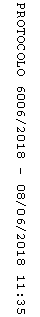 